Додаток 3Форма анкетикандидата на посаду прокурора, що містить інформацію про особу, та автобіографію**Автобіографія складається окремо та додається до анкети. АНКЕТАКАНДИДАТА НА ПОСАДУ ПРОКУРОРА АНКЕТАКАНДИДАТА НА ПОСАДУ ПРОКУРОРА АНКЕТАКАНДИДАТА НА ПОСАДУ ПРОКУРОРА АНКЕТАКАНДИДАТА НА ПОСАДУ ПРОКУРОРА АНКЕТАКАНДИДАТА НА ПОСАДУ ПРОКУРОРА Місце для фотокартки3,5 х 4,5 смВід: П.І.Б. (повністю)Від: П.І.Б. (повністю)Від: П.І.Б. (повністю)Від: П.І.Б. (повністю)Від: П.І.Б. (повністю)Від: П.І.Б. (повністю)будь ласка, заповніть цей бланк у друкованому вигляді або від руки (ручкою) чітким розбірливим почерком будь ласка, заповніть цей бланк у друкованому вигляді або від руки (ручкою) чітким розбірливим почерком будь ласка, заповніть цей бланк у друкованому вигляді або від руки (ручкою) чітким розбірливим почерком будь ласка, заповніть цей бланк у друкованому вигляді або від руки (ручкою) чітким розбірливим почерком будь ласка, заповніть цей бланк у друкованому вигляді або від руки (ручкою) чітким розбірливим почерком будь ласка, заповніть цей бланк у друкованому вигляді або від руки (ручкою) чітким розбірливим почерком 1. ПЕРСОНАЛЬНІ ДАНІ1. ПЕРСОНАЛЬНІ ДАНІ1. ПЕРСОНАЛЬНІ ДАНІ1. ПЕРСОНАЛЬНІ ДАНІ1. ПЕРСОНАЛЬНІ ДАНІ1. ПЕРСОНАЛЬНІ ДАНІ1.1. Дата народження:1.1. Дата народження:1.1. Дата народження:1.2. Місце народження (населений пункт, країна):1.2. Місце народження (населений пункт, країна):1.2. Місце народження (населений пункт, країна):1.3. Громадянство:____________________________________________1.3. Громадянство:____________________________________________1.3. Громадянство:____________________________________________1.4. Сімейний стан:______________________________________1.4. Сімейний стан:______________________________________1.4. Сімейний стан:______________________________________1.5. Паспорт (серія, номер):1.5. Паспорт (серія, номер):1.5. Паспорт (серія, номер):1.6. Орган, що видав паспорт:______________________________________1.6. Орган, що видав паспорт:______________________________________1.6. Орган, що видав паспорт:______________________________________1.7. Дата видачі паспорта:1.7. Дата видачі паспорта:1.7. Дата видачі паспорта:1.8. Реєстраційний номер облікової картки платника податків:1.8. Реєстраційний номер облікової картки платника податків:1.8. Реєстраційний номер облікової картки платника податків:2. КОНТАКТНА ІНФОРМАЦІЯ2. КОНТАКТНА ІНФОРМАЦІЯ2. КОНТАКТНА ІНФОРМАЦІЯ2. КОНТАКТНА ІНФОРМАЦІЯ2. КОНТАКТНА ІНФОРМАЦІЯ2. КОНТАКТНА ІНФОРМАЦІЯ2.1. Адреса за місцем фактичного проживання:____________________________________________________________________________________________________________________________________________________________________________________________________________________________2.1. Адреса за місцем фактичного проживання:____________________________________________________________________________________________________________________________________________________________________________________________________________________________2.1. Адреса за місцем фактичного проживання:____________________________________________________________________________________________________________________________________________________________________________________________________________________________2.2. Адреса за місцем реєстрації:______________________________________________________________________________________________________________________________________________________________________________________________2.2. Адреса за місцем реєстрації:______________________________________________________________________________________________________________________________________________________________________________________________2.2. Адреса за місцем реєстрації:______________________________________________________________________________________________________________________________________________________________________________________________2.3. Телефон (домашній): (______)____________________________________2.3. Телефон (домашній): (______)____________________________________2.3. Телефон (домашній): (______)____________________________________2.4. Телефон (мобільний): (______)_____________________________2.4. Телефон (мобільний): (______)_____________________________2.4. Телефон (мобільний): (______)_____________________________2.5. Адреса електронної пошти:2.5. Адреса електронної пошти:2.5. Адреса електронної пошти:3. ВІДОМОСТІ ПРО ПРИТЯГНЕННЯ ДО ВІДПОВІДАЛЬНОСТІ3. ВІДОМОСТІ ПРО ПРИТЯГНЕННЯ ДО ВІДПОВІДАЛЬНОСТІ3. ВІДОМОСТІ ПРО ПРИТЯГНЕННЯ ДО ВІДПОВІДАЛЬНОСТІ3. ВІДОМОСТІ ПРО ПРИТЯГНЕННЯ ДО ВІДПОВІДАЛЬНОСТІ3. ВІДОМОСТІ ПРО ПРИТЯГНЕННЯ ДО ВІДПОВІДАЛЬНОСТІ3. ВІДОМОСТІ ПРО ПРИТЯГНЕННЯ ДО ВІДПОВІДАЛЬНОСТІ3.1. Чи притягувались Ви до кримінальної відповідальності?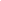                                    Так                   Ні 3.1. Чи притягувались Ви до кримінальної відповідальності?                                   Так                   Ні 3.1. Чи притягувались Ви до кримінальної відповідальності?                                   Так                   Ні 3.2. Якщо так, укажіть дату та статтю Закону, згідно з якою Вас було притягнуто до кримінальної відповідальності, а також відомості про зняття або погашення судимості3.2. Якщо так, укажіть дату та статтю Закону, згідно з якою Вас було притягнуто до кримінальної відповідальності, а також відомості про зняття або погашення судимості3.2. Якщо так, укажіть дату та статтю Закону, згідно з якою Вас було притягнуто до кримінальної відповідальності, а також відомості про зняття або погашення судимості3.3. Чи притягувались Ви до адміністративної відповідальності за вчинення правопорушення, пов’язаного з корупцією?                                   Так                   Ні 3.3. Чи притягувались Ви до адміністративної відповідальності за вчинення правопорушення, пов’язаного з корупцією?                                   Так                   Ні 3.3. Чи притягувались Ви до адміністративної відповідальності за вчинення правопорушення, пов’язаного з корупцією?                                   Так                   Ні 3.4.  Якщо так, укажіть дату та статтю Закону, згідно з якою Вас було притягнуто до адміністративної відповідальності3.4.  Якщо так, укажіть дату та статтю Закону, згідно з якою Вас було притягнуто до адміністративної відповідальності3.4.  Якщо так, укажіть дату та статтю Закону, згідно з якою Вас було притягнуто до адміністративної відповідальності4. ВІДОМОСТІ ПРО ОСВІТУ4. ВІДОМОСТІ ПРО ОСВІТУ4. ВІДОМОСТІ ПРО ОСВІТУ4. ВІДОМОСТІ ПРО ОСВІТУ4. ВІДОМОСТІ ПРО ОСВІТУ4. ВІДОМОСТІ ПРО ОСВІТУ4.1. Вищий навчальний заклад (вищий навчальний заклад, де була здобута вища освіта, його місцезнаходження, дати вступу та випуску, форма навчання):____________________________________________________________________________________________________________________________________________________________________________________________________________________________________________________________________________________________________________________4.1. Вищий навчальний заклад (вищий навчальний заклад, де була здобута вища освіта, його місцезнаходження, дати вступу та випуску, форма навчання):____________________________________________________________________________________________________________________________________________________________________________________________________________________________________________________________________________________________________________________4.1. Вищий навчальний заклад (вищий навчальний заклад, де була здобута вища освіта, його місцезнаходження, дати вступу та випуску, форма навчання):____________________________________________________________________________________________________________________________________________________________________________________________________________________________________________________________________________________________________________________4.2. Диплом (номер, дата видачі):__________________________________________________________________________________________________________________________________________________________________________4.2. Диплом (номер, дата видачі):__________________________________________________________________________________________________________________________________________________________________________4.2. Диплом (номер, дата видачі):__________________________________________________________________________________________________________________________________________________________________________4.1. Вищий навчальний заклад (вищий навчальний заклад, де була здобута вища освіта, його місцезнаходження, дати вступу та випуску, форма навчання):____________________________________________________________________________________________________________________________________________________________________________________________________________________________________________________________________________________________________________________4.1. Вищий навчальний заклад (вищий навчальний заклад, де була здобута вища освіта, його місцезнаходження, дати вступу та випуску, форма навчання):____________________________________________________________________________________________________________________________________________________________________________________________________________________________________________________________________________________________________________________4.1. Вищий навчальний заклад (вищий навчальний заклад, де була здобута вища освіта, його місцезнаходження, дати вступу та випуску, форма навчання):____________________________________________________________________________________________________________________________________________________________________________________________________________________________________________________________________________________________________________________4.3. Спеціальність за дипломом:_________________________________________________________________________________________________________________________________4.3. Спеціальність за дипломом:_________________________________________________________________________________________________________________________________4.3. Спеціальність за дипломом:_________________________________________________________________________________________________________________________________4.1. Вищий навчальний заклад (вищий навчальний заклад, де була здобута вища освіта, його місцезнаходження, дати вступу та випуску, форма навчання):____________________________________________________________________________________________________________________________________________________________________________________________________________________________________________________________________________________________________________________4.1. Вищий навчальний заклад (вищий навчальний заклад, де була здобута вища освіта, його місцезнаходження, дати вступу та випуску, форма навчання):____________________________________________________________________________________________________________________________________________________________________________________________________________________________________________________________________________________________________________________4.1. Вищий навчальний заклад (вищий навчальний заклад, де була здобута вища освіта, його місцезнаходження, дати вступу та випуску, форма навчання):____________________________________________________________________________________________________________________________________________________________________________________________________________________________________________________________________________________________________________________4.4. Кваліфікація за дипломом:_________________________________________________________________________________________________________________________________4.4. Кваліфікація за дипломом:_________________________________________________________________________________________________________________________________4.4. Кваліфікація за дипломом:_________________________________________________________________________________________________________________________________4.5. Мови, якими Ви володієте, із зазначенням рівня володіння:____________________________________________4.5. Мови, якими Ви володієте, із зазначенням рівня володіння:____________________________________________4.5. Мови, якими Ви володієте, із зазначенням рівня володіння:____________________________________________4.6. Інші навички та вміння:______________________________________4.6. Інші навички та вміння:______________________________________4.6. Інші навички та вміння:______________________________________5. ВІДОМОСТІ ПРО ПРОФЕСІЙНУ ДІЯЛЬНІСТЬ5. ВІДОМОСТІ ПРО ПРОФЕСІЙНУ ДІЯЛЬНІСТЬ5. ВІДОМОСТІ ПРО ПРОФЕСІЙНУ ДІЯЛЬНІСТЬ5. ВІДОМОСТІ ПРО ПРОФЕСІЙНУ ДІЯЛЬНІСТЬ5. ВІДОМОСТІ ПРО ПРОФЕСІЙНУ ДІЯЛЬНІСТЬ5. ВІДОМОСТІ ПРО ПРОФЕСІЙНУ ДІЯЛЬНІСТЬТрудова діяльність, відображена в трудовій книжці (відомості про приймання, переведення/переміщення):Трудова діяльність, відображена в трудовій книжці (відомості про приймання, переведення/переміщення):Трудова діяльність, відображена в трудовій книжці (відомості про приймання, переведення/переміщення):Трудова діяльність, відображена в трудовій книжці (відомості про приймання, переведення/переміщення):Трудова діяльність, відображена в трудовій книжці (відомості про приймання, переведення/переміщення):Трудова діяльність, відображена в трудовій книжці (відомості про приймання, переведення/переміщення):6. СКЛАД СІМ’Ї6. СКЛАД СІМ’Ї6. СКЛАД СІМ’Ї6. СКЛАД СІМ’Ї6. СКЛАД СІМ’Ї6. СКЛАД СІМ’ЇП.І.Б. (повністю) члена сім’ї, дата народженняРодинний зв’язок із кандидатомМісце проживанняМісце проживанняМісце роботи, навчанняМісце роботи, навчання7. ПІДТВЕРДЖЕННЯ ТА ПІДПИС7. ПІДТВЕРДЖЕННЯ ТА ПІДПИС7. ПІДТВЕРДЖЕННЯ ТА ПІДПИС7. ПІДТВЕРДЖЕННЯ ТА ПІДПИС7. ПІДТВЕРДЖЕННЯ ТА ПІДПИС7. ПІДТВЕРДЖЕННЯ ТА ПІДПИСПідписуючи цю особисто заповнену анкету, підтверджую, що відомості, надані мною вище, є повними та достовірними.Підпис __________________________     __________________________________                                                                                                                                    (ініціали, прізвище)Дата заповнення ____   _____________            рокуПідписуючи цю особисто заповнену анкету, підтверджую, що відомості, надані мною вище, є повними та достовірними.Підпис __________________________     __________________________________                                                                                                                                    (ініціали, прізвище)Дата заповнення ____   _____________            рокуПідписуючи цю особисто заповнену анкету, підтверджую, що відомості, надані мною вище, є повними та достовірними.Підпис __________________________     __________________________________                                                                                                                                    (ініціали, прізвище)Дата заповнення ____   _____________            рокуПідписуючи цю особисто заповнену анкету, підтверджую, що відомості, надані мною вище, є повними та достовірними.Підпис __________________________     __________________________________                                                                                                                                    (ініціали, прізвище)Дата заповнення ____   _____________            рокуПідписуючи цю особисто заповнену анкету, підтверджую, що відомості, надані мною вище, є повними та достовірними.Підпис __________________________     __________________________________                                                                                                                                    (ініціали, прізвище)Дата заповнення ____   _____________            рокуПідписуючи цю особисто заповнену анкету, підтверджую, що відомості, надані мною вище, є повними та достовірними.Підпис __________________________     __________________________________                                                                                                                                    (ініціали, прізвище)Дата заповнення ____   _____________            року